Match the name of sport with the correct photo:                                                           Swimming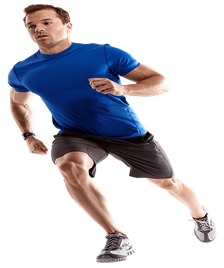                                             Basketball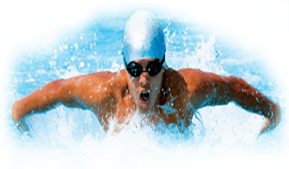                                                            Running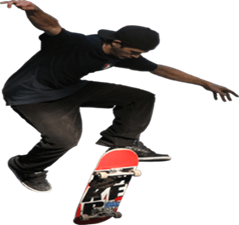                                                     Skiing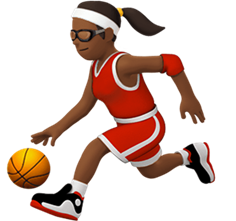                                          Skateboard	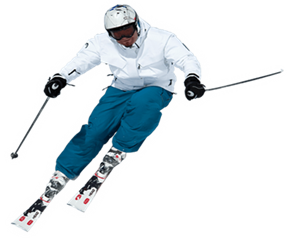 TOPIC: SportsSUBTOPICS: VocabularyLEVEL: A1Name: ____________________________    Surname: ____________________________    Nber: ____   Grade/Class: _____Name: ____________________________    Surname: ____________________________    Nber: ____   Grade/Class: _____Name: ____________________________    Surname: ____________________________    Nber: ____   Grade/Class: _____